Compra Directa Nº 1/2024Características técnicas:Giratoria, base metálica de 5 radios con ruedasRespaldo medio - alto (no menos de 52 cm de altura)Asiento regulable en alturaInclinación del respaldo regulablePosabrazos regulables en alturaAsiento tapizado en tela negraRespaldo tapizado en red color negroMoldeado ergonómico del respaldo con apoyo lumbar contiguo (ver figura)Carga admisible de al menos 130 kilosGarantía mínima de 3 a 5 años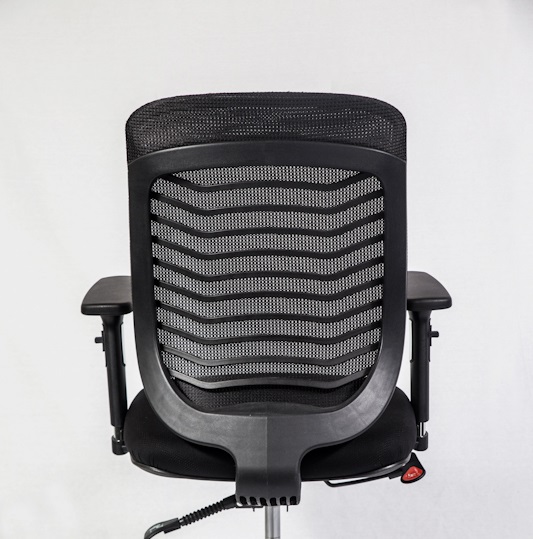 Cotizar en pesos uruguayos.Pago con crédito SIIF.